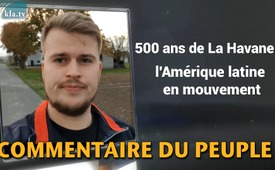 500 ans de La Havane : l'Amérique latine en mouvement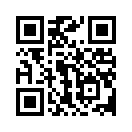 Le 16 novembre 2019, la capitale cubaine de La Havane a fêté ses 500 ans d'histoire ! Malgré les sanctions américaines, le pays est fier de son indépendance vis-à-vis des États-Unis. Mais le Venezuela et la Bolivie sont actuellement en plein mouvement...Bonjour, c'est de nouveau moi, Matthäus dans « C’est ainsi que je le vois ». Je me promène aujourd'hui et j'aimerais vous parler de Cuba. Je me suis un peu informé sur le sujet.
Le 16 novembre 2019, la capitale cubaine de La Havane a fêté ses 500 ans d'histoire ! 
Et le week-end précédent, une « rencontre pour la solidarité, la démocratie et contre le néolibéralisme » a eu lieu à La Havane avec plus de 1 200 participants de 95 nations différentes. Bien sûr, le président cubain Miguel Díaz-Canel était présent, mais aussi Nicolas Maduro, président vénézuélien, qui a apporté de très bonnes nouvelles du Venezuela : 
Les deux pétroliers Eva Perón et Juana Azurduy sont presque terminés et sont prêts dans un chantier naval argentin. Avec eux, le Venezuela pourrait à nouveau vendre son propre pétrole malgré les sanctions américaines. La construction des pétroliers avait déjà été décidée en 2005 par le président de l'époque, Hugo Chávez. Et d’ailleurs, soit dit en passant, le pétrole est le produit d'exportation le plus important du pays. 
Quel dommage : Evo Morales, le président bolivien n'était pas là. Il a démissionné le même week-end, le 10 novembre 2019, malgré l'annonce de nouvelles élections. Il a justifié sa décision comme suit : (je cite) « pour que les chefs de l'opposition Carlos Mesa et Camacho, ne continuent pas à brûler les maisons de notre peuple, pour qu'ils ne continuent pas à nuire aux gens ordinaires. Je démissionne pour que nos frères aux postes politiques ne soient plus persécutés. Je regrette beaucoup ce coup d'État. Je tiens à vous dire, frères et sœurs, que la lutte ne s'arrête pas là. Nous poursuivrons cette lutte pour l'égalité dans la paix. »  PAUSE
On sent que l'Amérique latine se trouve à un tournant.
Mais quelle est la situation actuelle à Cuba ? 
Cette année encore, le gouvernement américain a imposé des sanctions contre Cuba ; par exemple, les citoyens américains ne peuvent désormais entrer à Cuba que s'ils y ont de la famille. Tous les autres ne peuvent le faire qu'avec une autorisation spéciale. De même, aucun paquebot américain n'est plus autorisé à accoster à Cuba. Le tourisme, qui est un facteur économique très important de l'île, en a souffert. Les compagnies aériennes américaines ne sont également autorisées à desservir qu'un seul aéroport à La Havane. De plus, les Américains n'ont le droit d'envoyer que 1 000 dollars par trimestre à des parents de l'État des Caraïbes, et rien à des Cubains non apparentés !
Pourquoi le gouvernement impérialiste américain fait-il cela ? Cela ne leur convient pas que par exemple Cuba soutienne le gouvernement de Maduro au Venezuela ! De plus, fin février 2019, la population cubaine a voté à une large majorité en faveur d'une nouvelle constitution qui ne plaît pas aux États-Unis.
Selon la Commission électorale nationale (CEN), environ 87 % des électeurs ont voté en faveur de la nouvelle constitution.
C’est ainsi que je le vois aussi. Souveraineté pour tous les pays, pour Cuba et aussi pour notre Allemagne chérie ! Je serai content de vous revoir une prochaine fois.  
Matthäus 
Passez une bonne soiréede mwe.Sources:https://amerika21.de/2019/03/223028/kuba-weist-us-einmischung-zurueck
https://amerika21.de/2019/11/233735/kuba-konferenz-solidaritaet
https://www.amerika21.de/2019/11/233847/neuwahlen-bolivien-putschversuch-oas
https://www.tagesschau.de/ausland/feier-havanna-101.html
https://www.tagesschau.de/ausland/kuba-wirtschaft-101~_origin-1029614f-d35b-4666-bbad-d28c765acf04.html
https://www.tagesschau.de/ausland/usa-dollar-kuba-101.html
https://www.youtube.com/watch?v=fxem_vW82PsCela pourrait aussi vous intéresser:#Cuba-fr - www.kla.tv/Cuba-frKla.TV – Des nouvelles alternatives... libres – indépendantes – non censurées...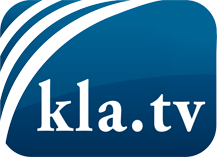 ce que les médias ne devraient pas dissimuler...peu entendu, du peuple pour le peuple...des informations régulières sur www.kla.tv/frÇa vaut la peine de rester avec nous! Vous pouvez vous abonner gratuitement à notre newsletter: www.kla.tv/abo-frAvis de sécurité:Les contre voix sont malheureusement de plus en plus censurées et réprimées. Tant que nous ne nous orientons pas en fonction des intérêts et des idéologies de la système presse, nous devons toujours nous attendre à ce que des prétextes soient recherchés pour bloquer ou supprimer Kla.TV.Alors mettez-vous dès aujourd’hui en réseau en dehors d’internet!
Cliquez ici: www.kla.tv/vernetzung&lang=frLicence:    Licence Creative Commons avec attribution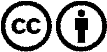 Il est permis de diffuser et d’utiliser notre matériel avec l’attribution! Toutefois, le matériel ne peut pas être utilisé hors contexte.
Cependant pour les institutions financées avec la redevance audio-visuelle, ceci n’est autorisé qu’avec notre accord. Des infractions peuvent entraîner des poursuites.